附件2全国大学生反走私创作大赛优秀作品案例参考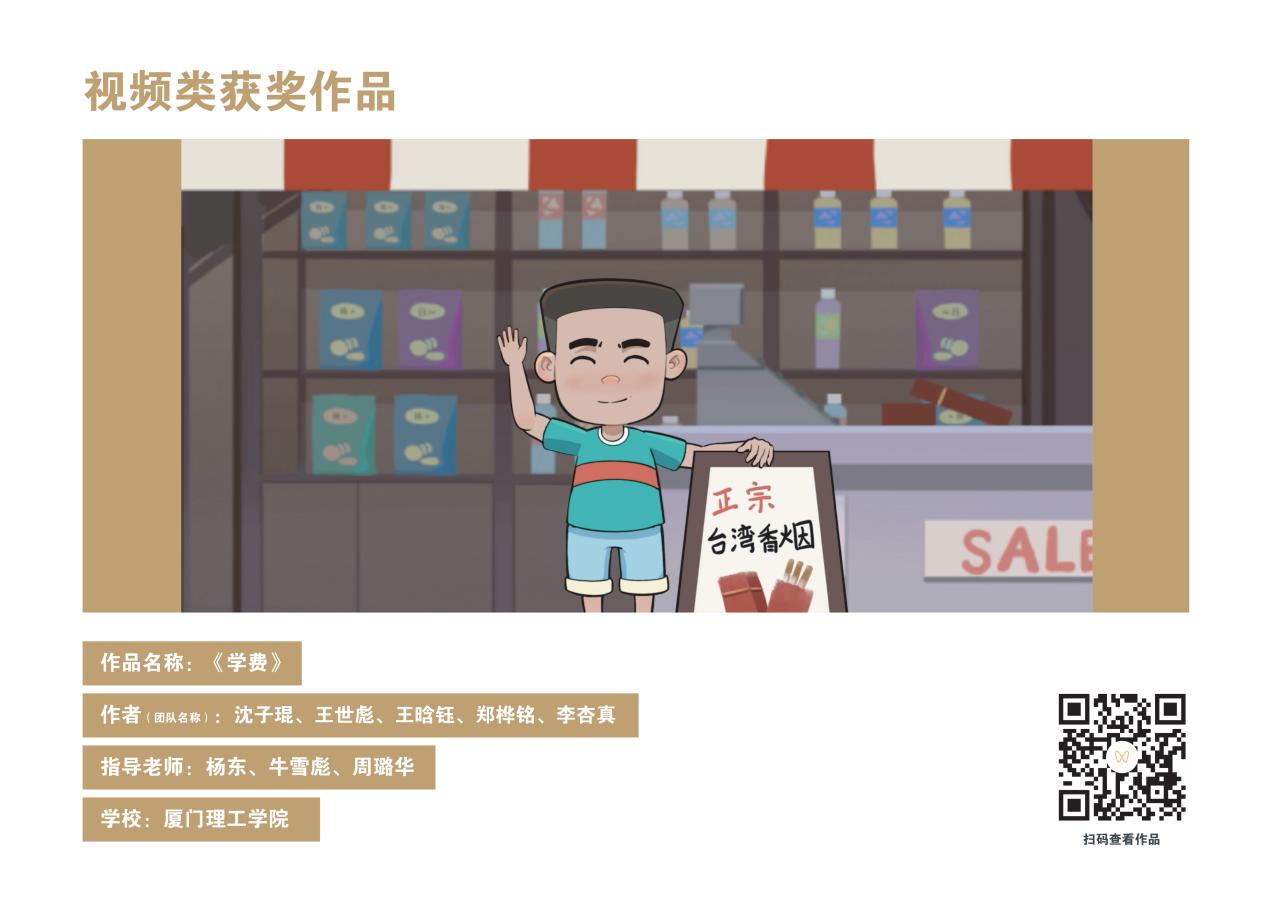 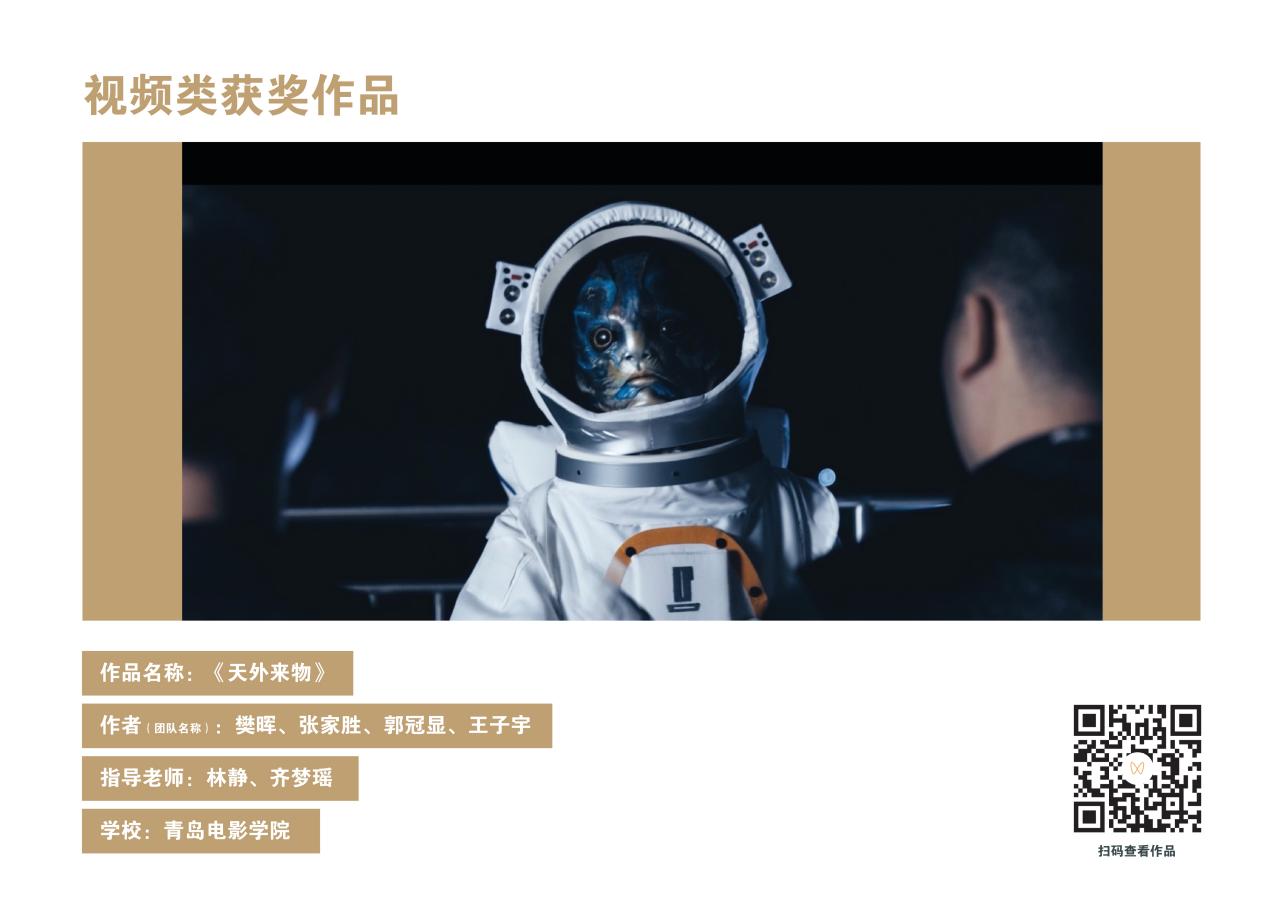 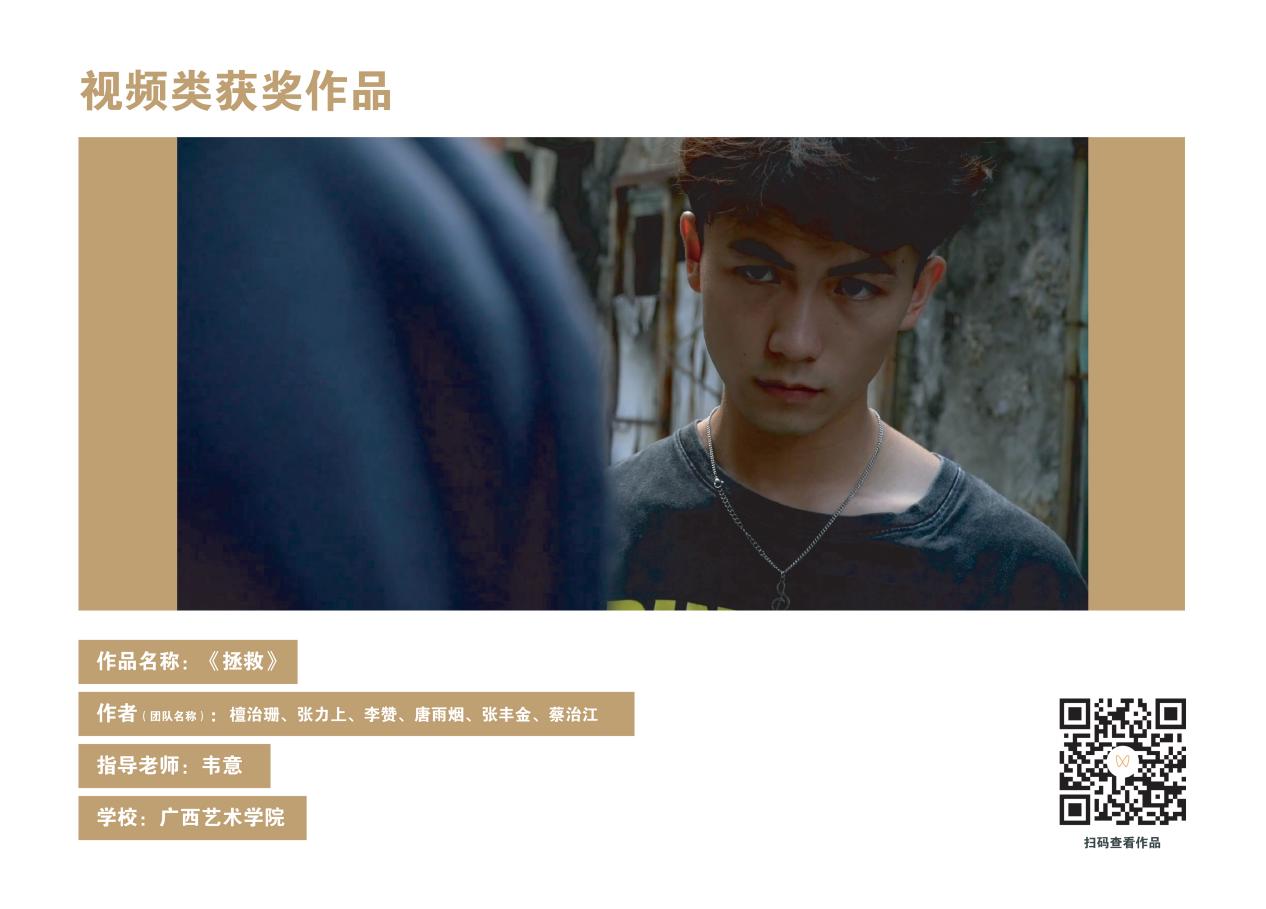 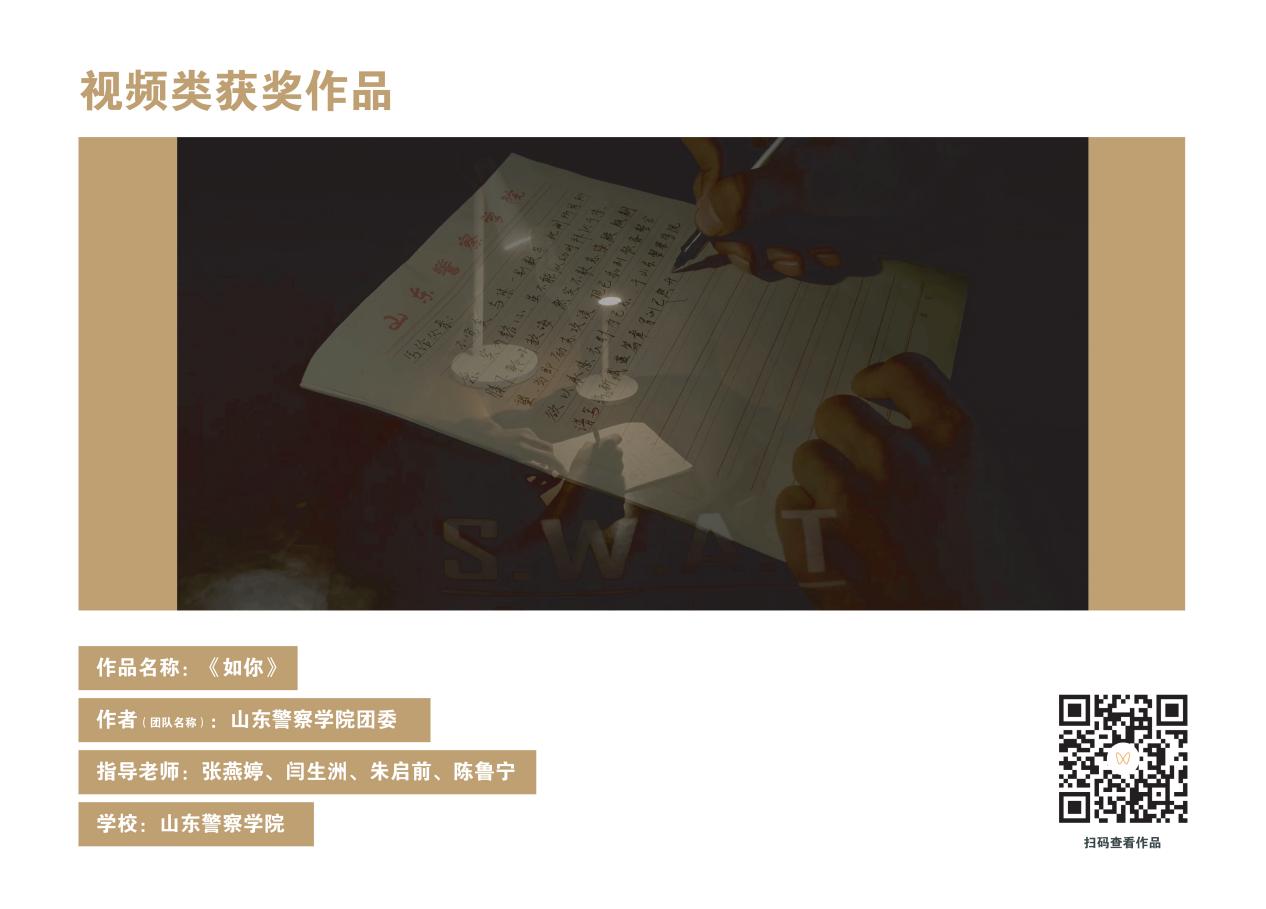 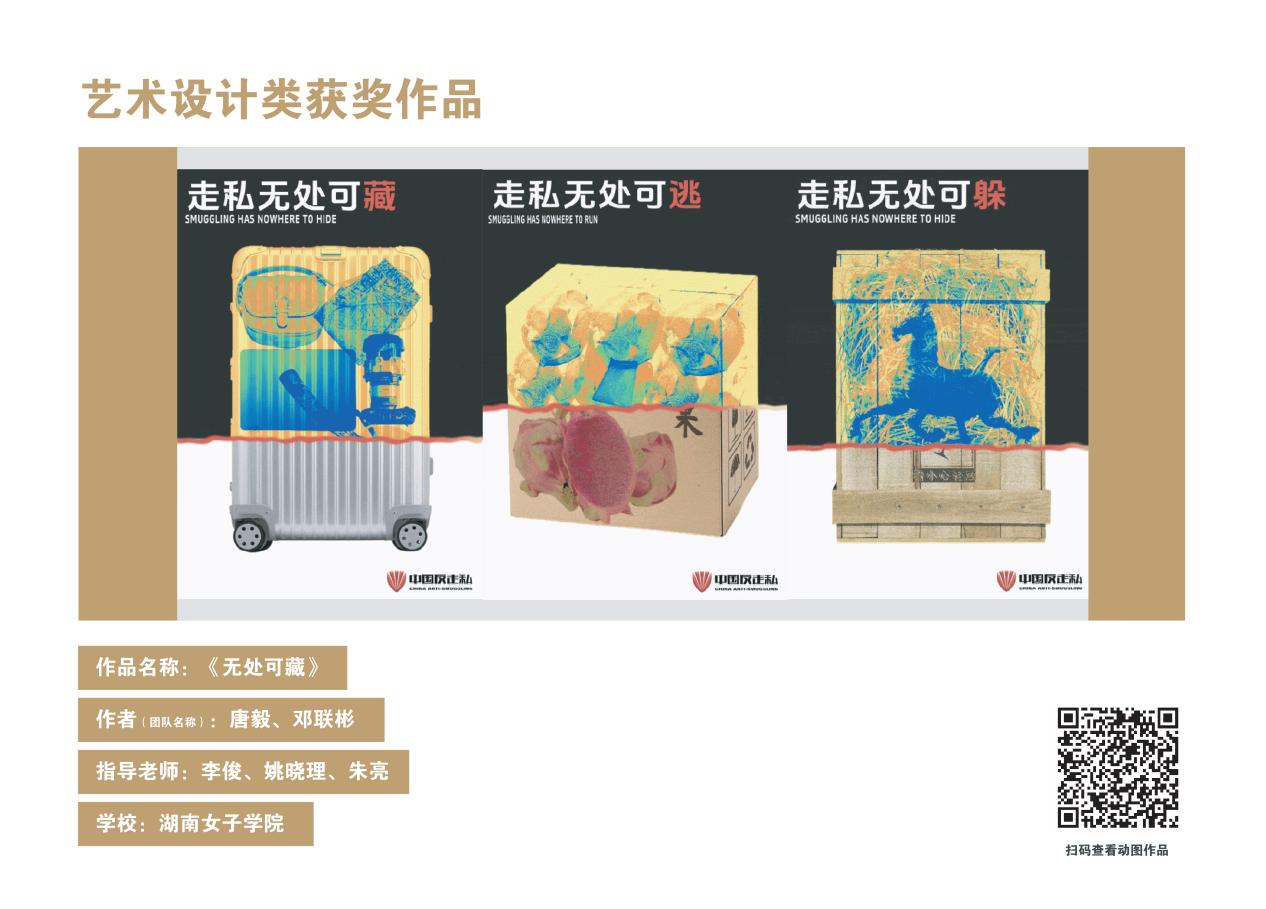 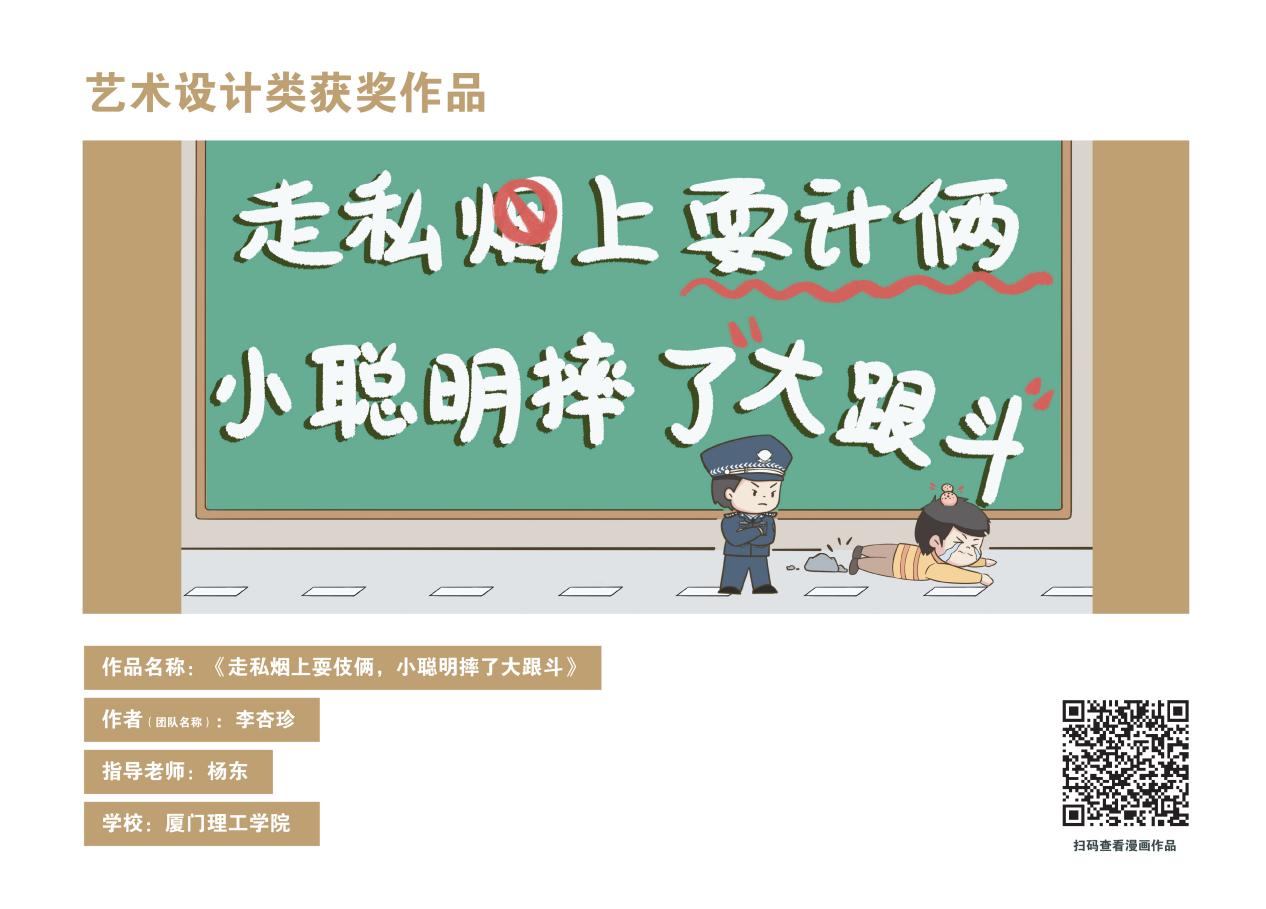 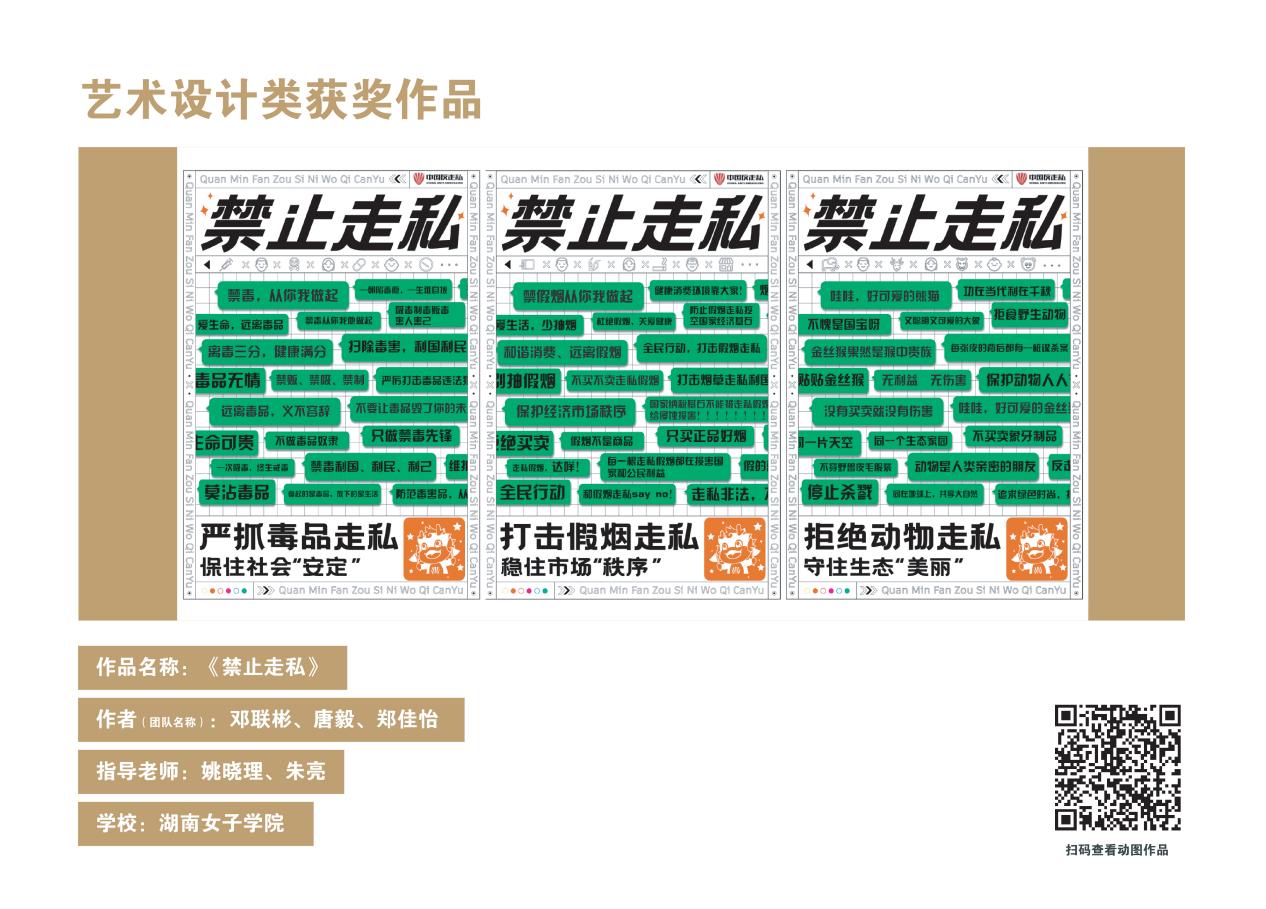 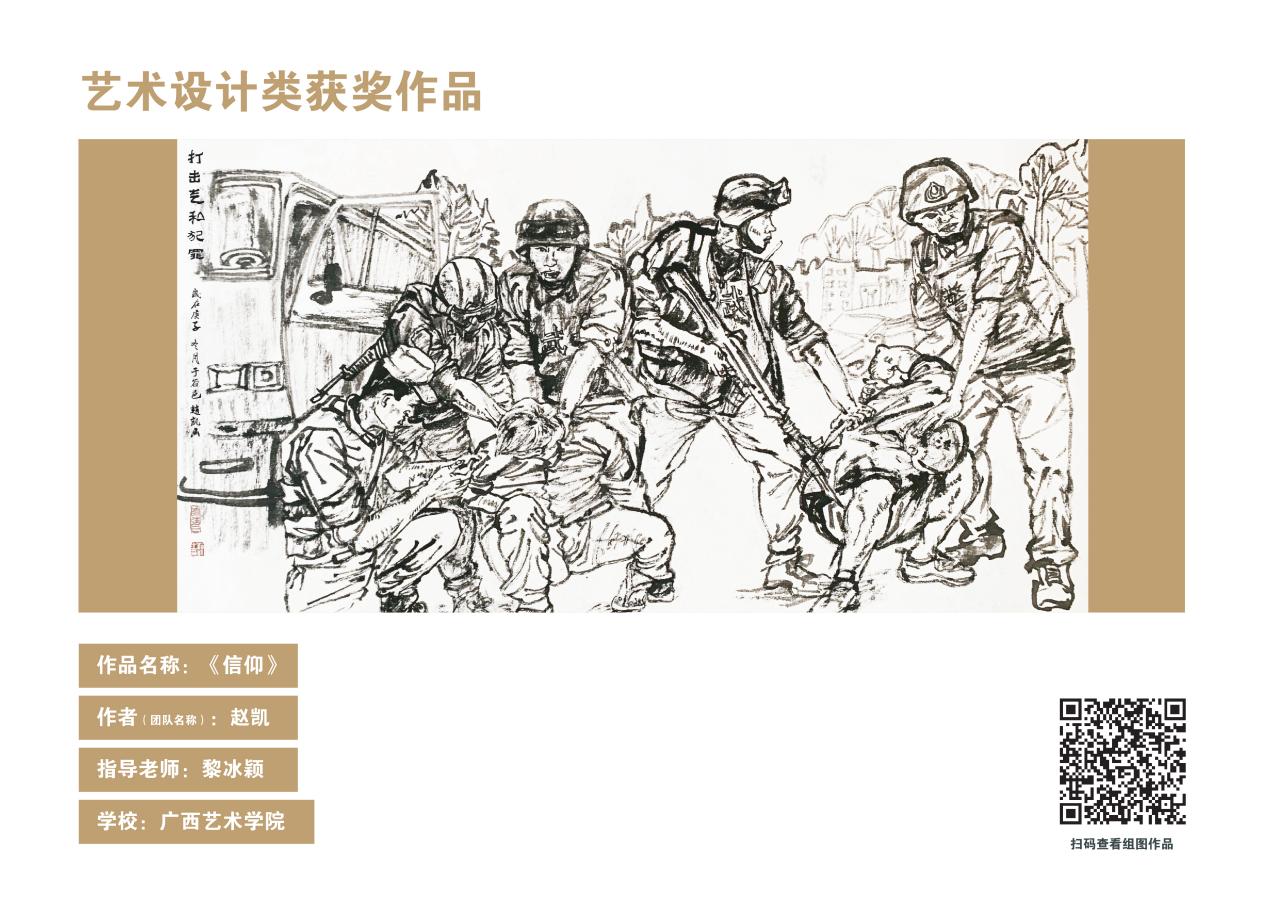 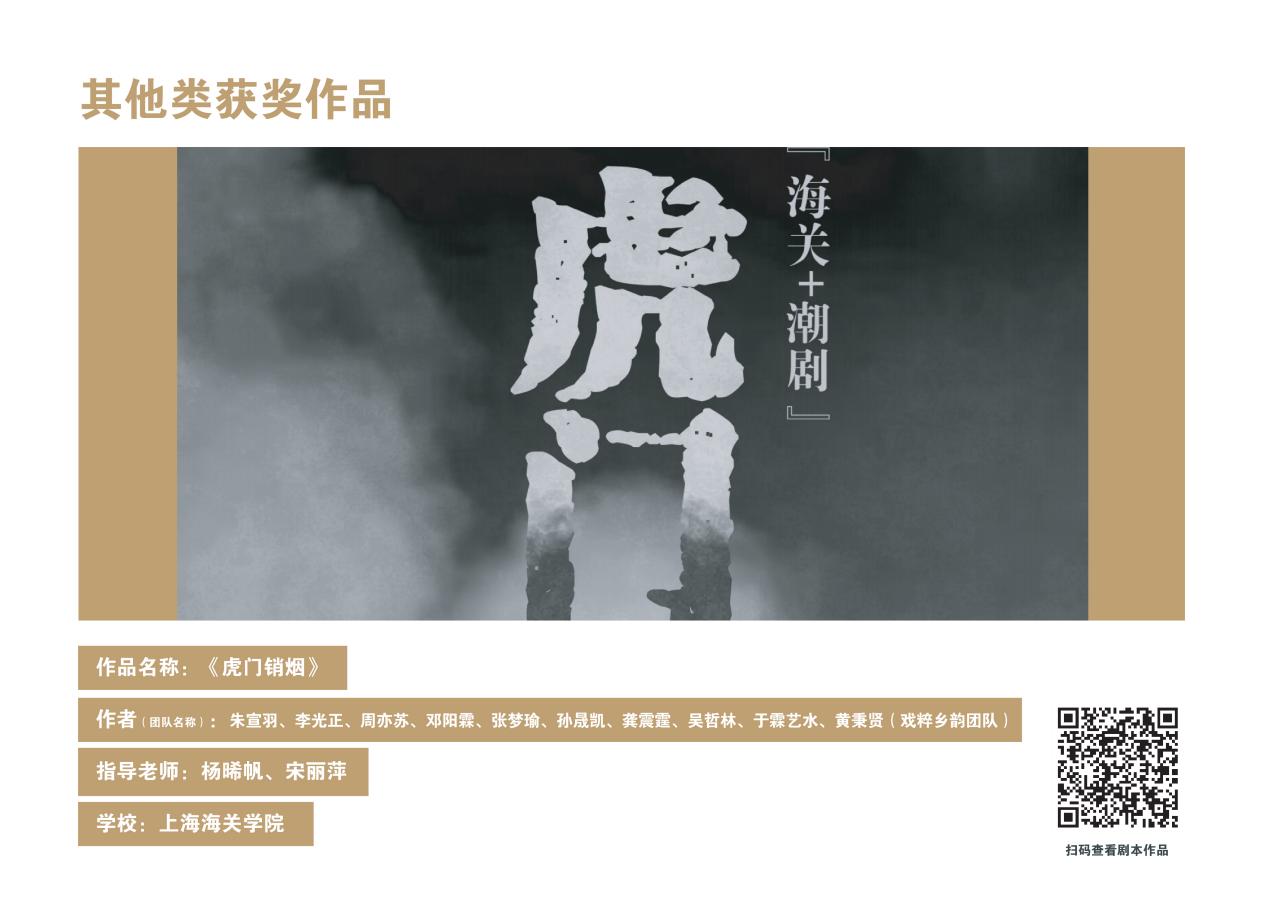 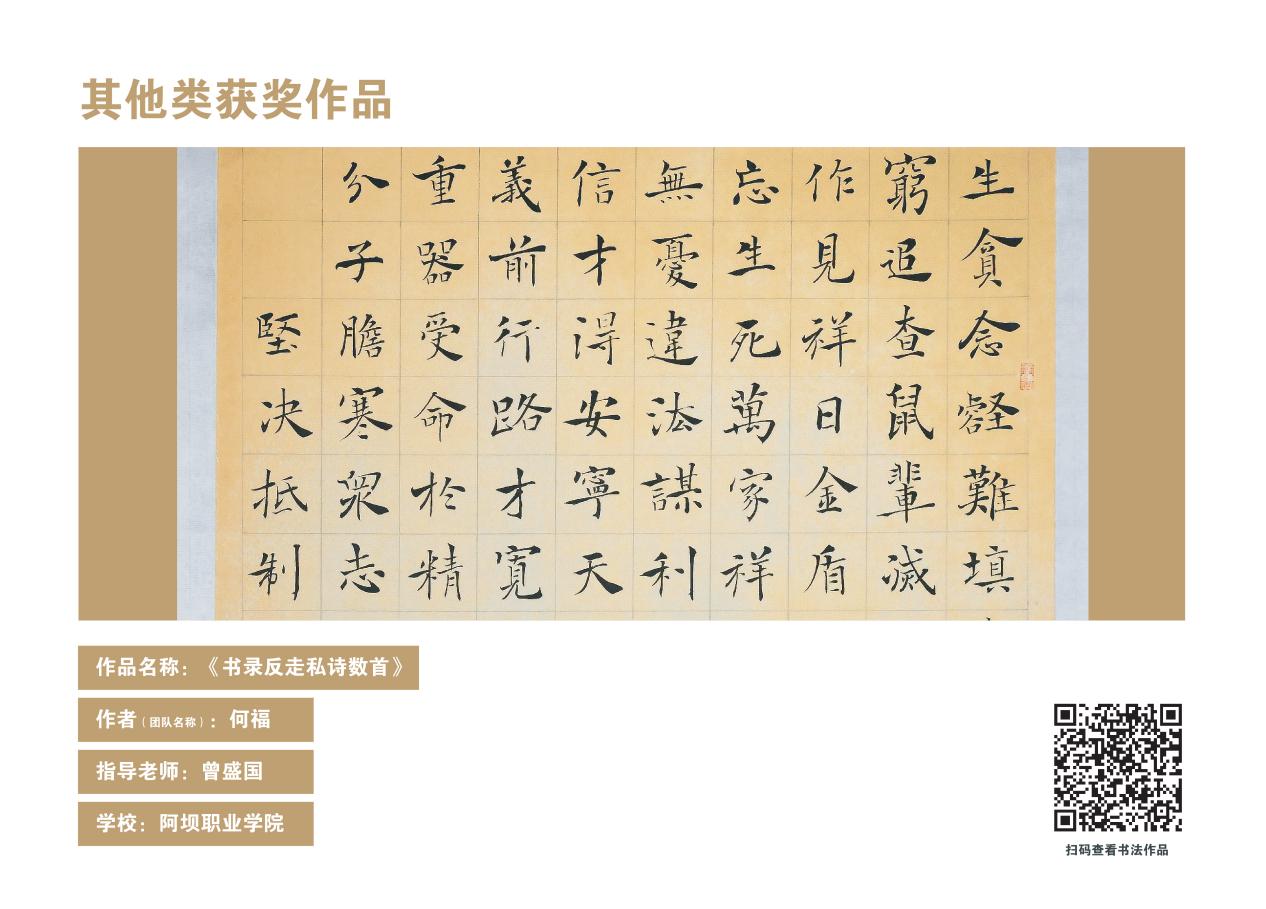 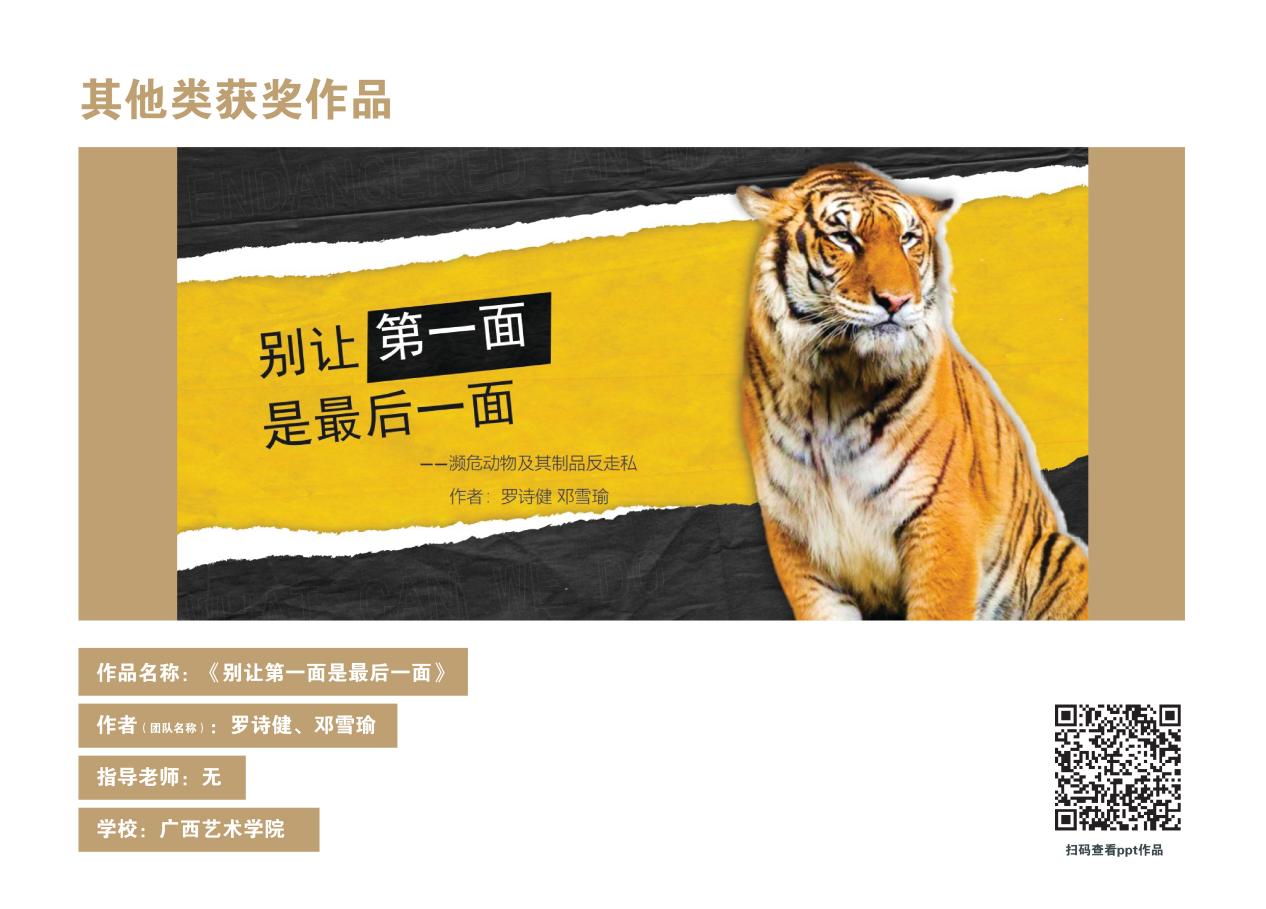 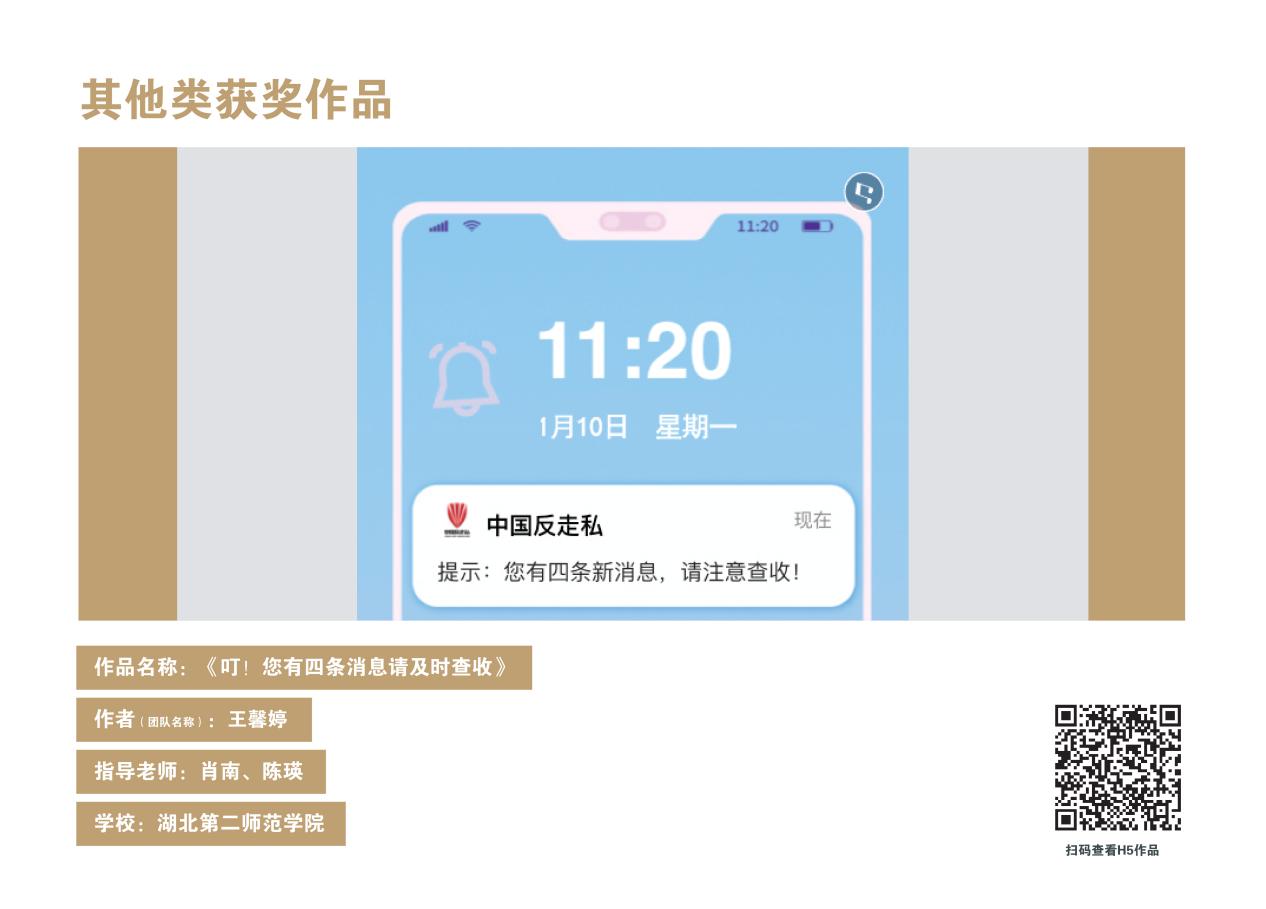 